Eucharistic Minister’s PrayerLord, I am privileged to stand next to Your Altar-Table and serve in the Holy Sacrifice of the Mass.  I am grateful for the honor that is mine.May my behavior and the attitude of my heart reflect that holy honor as I strive to serve in a sacred way.  With awe and wonder I will hold in my hands the Body of Christ and His Sacred Blood, so that my sisters and brothers may be fed with the Food of Life.  Make my heart and hands clean.  Free me from anything of vanity and pride that might divorce me and the service that is mine from the heart of the Divine Mystery residing in this Holy Meal.May I, with your constant assistance, truly wait upon You and Your people in the Holy Liturgy of Praise and Adoration.  Amen. (Copyright @ 2001 Catholic Doors Ministry)If you are not able to be present for the assigned liturgy, it is your responsibility to find a replacementThanks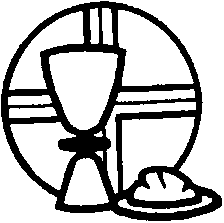 